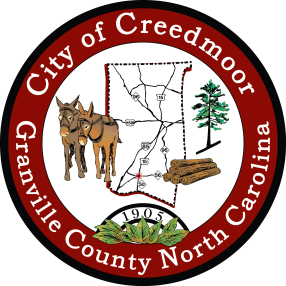 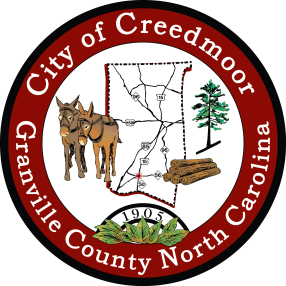 2024 Board Meeting DatesEffective January 1, 2024Unless otherwise noted, all meetings are held at Creedmoor City Hall, 111 Masonic StreetBoard of CommissionersLegislative Meetings1st Tuesday monthly at 6 p.m. unless otherwise notedWork Sessions3rd Monday monthly at 6 p.m. unless otherwise notedPlanning Board2nd Thursday monthly at 7 p.m. unless otherwise notedBoard of Adjustment1st Monday Quarterly at 7 p.m. unless otherwise noted *  Annual Strategic Planning Workshop - Saturday February 10** Budget Workshops – March 18th, April 15th, and May 20th ^   Meeting moved for holiday or special event – 	January Work Session moved to January 16th due to MLK Day	February Work Session moved to February 20th due to County Retreat	November Leg Meeting moved to November 4th due to Election DayJanuary 2May 7September 3February 6June 4October 1March 5July 2November 4^April 2August 6December 3January 16^May 20**October 21February 20^June 17November 18February 10*July 15December 16March 18**August 19April 15**September 16January 11May 9September 12February 8June 13October 10March 14July 11November 14April 11August 8December 12February 5August 5May 6November 6